Посібник із психологічної підтримки для вчителів та дітей у часи війни «Коли світ на межі змін: стратегії адаптації. Психологічна підтримка вчителів та дітей у часи війни» https://mon.gov.ua/ua/news/opublikovano-posibnik-iz-psihologichnoyi-pidtrimki-dlya-vchiteliv-ta-ditej-u-chasi-vijni 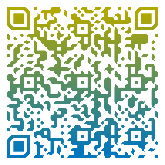 Вправи для дітей та підлітків, які перебувають у стресовій ситуації, для зняття психоемоційного напруження https://imzo.gov.ua/psyholohichnyj-suprovid-ta-sotsialno-pedahohichna-robota/materialy-dlia-vykorystannia-v-roboti-pid-chas-voiennykh-diy/vpravy-dlia-ditey-ta-pidlitkiv-iaki-perebuvaiut-u-stresoviy-sytuatsii-dlia-zniattia-psykhoemotsiynoho-napruzhennia/ 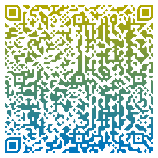 